Reformierte Kirchen Bern-Jura-SolothurnSuchergebnisse für "Aussenseiter"Autor / TitelJahrMedientypSignatur / Standort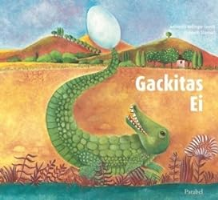 Bolliger-Savelli, AntonellaGackitas Ei2007BilderbuchAussenseiter